No.＿＿＿＿＿　　　　　　　　　　　　　　　　　　　　　　　　　　　　申込日：平成28年　　月　　日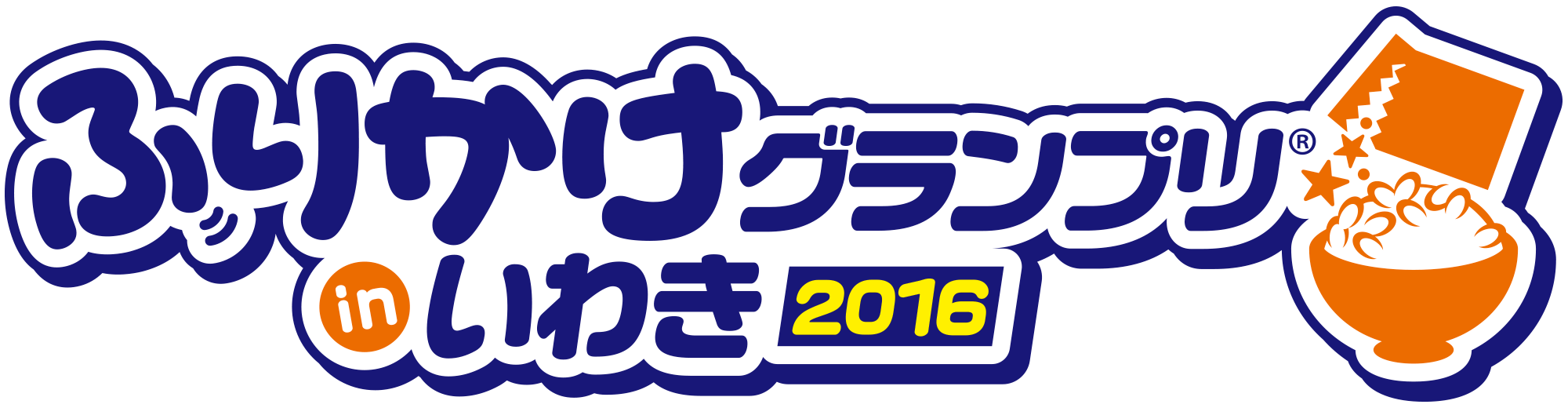 出品申込用紙【お申込方法】・必要事項をご記入の上、出品をご希望の商品3個と共に下記住所までお送りください。※「ふりかけグランプリ®」は、（一社）国際ふりかけ協議会の会員様のみ参加可能となります。会員外の方は（一社）国際ふりかけ協議会の入会もお申し込みください。【ふりかけグランプリ®inいわき2016お申込み先】(住所)〒970-8686 福島県いわき市平字梅本21番地  (TEL)0246-22-7471いわき市 農林水産部 農業振興課 農業企画係 (担当)大和田 克彦【（一社）国際ふりかけ協議会への入会お申込み先】※別紙になります。 (住所)〒860-0805 熊本市中央区桜町2-21マーカス桜町F02号　(TEL)096-227-7501一般社団法人 国際ふりかけ協議会（担当）池山 愛都道府県名企業・団体名企業・団体名住　所〒〒〒〒〒〒TELFAX FAX フリガナ担当者名担当者電話番号担当者電話番号ホームページURLメールアドレス出品ふりかけ商品名販売価格円（税抜）商品PR　コメント（チラシ、HP等に使用させていただきます。）